Grade 6 NSEE Supply List2015 - 2016Fees:Agenda and log book fee $8 (Please put this in a baggie with your child’s name on it)Odds and Ends:Indoor shoes (sneakers for gym)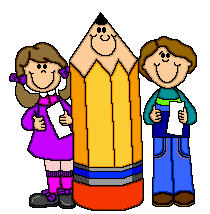 Glue sticks (x3)Kleenex (x2 boxes)A protractor (You do not need a math set….only a protractor)White Labels (to put on duo tangs to label your name) Calculator (an inexpensive one- label this with your name)A package (5-10) of page protectors (clear plastic @ Dollar Store)Scissors (label it with your name)Ruler (clear/metric/not bendable- label this with your name)Writing Materials:Pencil case Red Pens (x2)Pencils (x24)- Pack some and leave the rest at home to replenish as neededPencil crayons MarkersErasers (white)Highlighters (x2)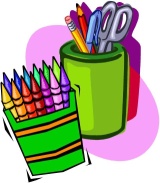 Pencil sharpener (with a cover)Paper Products:3 packages of loose leaf (not opened)1 package of 4 scribblers (1 blue, 1 yellow, 1 pink, 1 green)1 package of 1 cm grid paper- big squares.  (No small grid paper)2 binders (one inch thick each).   (No zipper binders)1 journal for Science.  (hardcover composition book @ Dollar Store)16 duo tangs (not vinyl please!)Blue  	 (x6) 	  - MathGreen 	 (x3)	  - ScienceYellow	 (x2)	  - FrenchPurple 	 (x1)        -TechnologyRed   	 (x2)       - Social Studies               	Black     (x2)	  - Literacy (Please do not label these as they will be used for a Novel Study)                Please note:It is always nice to have a stock of pencils, erasers, extra dua-tangs, etc. If you buy extra supplies, please leave them at homeAll supplies (except loose leaf) should be opened and out of the packaging before coming to school. Please have your pencils sharpened before you come to school.                              						                                                            Thank you!                                                                          The Grade 6 Teachers 